DataCloudSec安数云擎安池系统软件操作手册(擎安保)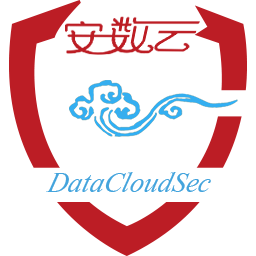 北京安数云信息技术有限公司www.datacloudsec.com二〇一八年七月前   言产品版本与本文档相对应的产品版本为擎安池V3.2.1。本手册适合对象《擎安池软件用户操作手册》适用于希望了解本产品的功能，熟练掌握产品的配置及日常操作维护的工作人员。系统说明擎安池产品是一套综合性的云安全管理系统，基于B/S架构，为用户提供综合性的安全能力，为用户提供了可配置的安全服务，用户可以根据自己的需求定制安全服务。用户通过使用擎安池产品可以快速的完成安全环境的搭建，同时根据网络流表定制整体性的安全防护策略。该手册将会通过以下的章节指导用户完成系统的配置和使用。目录1	登录管理	41.1	系统登录	41.2	系统主界面	51.2.1	总览	51.2.2	拓扑图	61.3	系统授权	71.3.1	提示导入授权	71.3.2	进入授权页面	81.3.3	导入授权License	82	擎安云对接	93	SDN控制器	104	云资源	114.1	分布式交换机	114.2	主机	124.2.1	主机详情	135	安全设备管理	145.1	安全设备类型	145.1.1	安全设备类型新增	155.2	安全设备模板	165.2.1	安全设备模板新增	175.2.2	安全设备模板修改	175.3	安全设备	185.3.1	安全设备新增	195.3.2	安全设备详情	205.4	安全设备总览	205.5	安全设备控制台	215.6	安全设备管理	226	流量管理	226.1	新增流表组	236.2	流表组详情	256.2.1	详情	256.2.2	流表组拓扑图	266.2.3	例外	276.2.4	流表监控	287	流量引擎	297.1	NAT引擎组	297.1.1	NAT引擎组新增	307.1.2	NAT引擎组详情	308	系统管理	318.1	用户管理	318.1.1	用户新增	328.2	角色管理	338.2.1	角色新增	348.3	任务管理	358.3.1	任务详情	368.4	事件管理	378.4.1	事件详情	388.4.2	事件删除	398.4.3	事件导出	398.4.4	事件备份	398.4.5	生成报表	398.5	告警管理	408.6	诊断地址池	418.7	邮件管理	428.8	主备配置	45